	ZADÁNÍ DOMÁCÍ PRÁCE DO 7. 5. 2020 Vyhotovenou práci posílejte: buď jako foto nebo zvolte jiný způsob, který vám vyhovuje lépe  na WA nebo mail irelou@seznam.cz nebo přes messenger (pouze tu, kterou požadujeme – ostatní budeme kontrolovat ve škole)ČESKÝ JAZYKUčebnice str. 73 – procvičujte skloňování vzorů pod. jmen rodu mužského, podle koncovek v jednotlivých  pádech doplňujte zadané cvičení: učeb. 73/12 – přepsané vyfotit a poslatPS - pravopis podstatných jmen str. 21/1 – k pod.jménům připište zkratku vzoru (pro přehlednost) - poslat 22/3 – vyplněné - poslatOpakování – učeb. str. 74/3 – doplnit, označit podle zadání 3a, poslatNa webu vyhledejte stránky skolakov.eu/cesky-jazyk-4-trida -  můžete zde vyhledávat a procvičovat všechna cvičení pro pod. jména rodu ženského, středního i mužského – obvykle jde i na mobilu.MATEMATIKAPočetník – 15/5, 6 - poslat (postup viz youtube Matýskova matematika) + učeb. str. 121/12 – přepsat na papír a poslathttps://www.youtube.com/watch?v=h6S-BAVX4DY&t=50shttps://www.youtube.com/watch?v=88EmqvaqEhchttps://www.youtube.com/watch?v=FpTRpSNlAAghttps://www.youtube.com/watch?v=6MaMx61O4D8Slovní úlohy – učeb. 70/3, 6 – vypracuj na papír a poslatOpakování – učeb. 76/8,  a  77/13, 14 – vypočítej na papír a poslatM - PS – 12/1 s použitím kalkulačky – foto poslat, 12/2 - neposílatVLASTIVĚDA – opakování – viz test níže – vypracovaný test - poslat fotoDalší testy procvičujte na: https://skolakov.eu/vlastiveda/4-trida/prichod-slovanu/opakovani/prirazovani.htmlSledujte seriály pro děti: https://www.youtube.com/watch?v=rihbM3pWKvU&list=PLTHuqoc0y_Xz1_HMni6teiK5bdgkLkOZrhttps://www.youtube.com/watch?v=s4P12GnNCb4&list=PLnplwgXmL676ZF4XY6BrbKpRFABnZExbvOpakování – učeb. 15, 16, 17 čístPS – str. 7, 8 – Vl – PS str. 8 vypracované vyfotit a poslat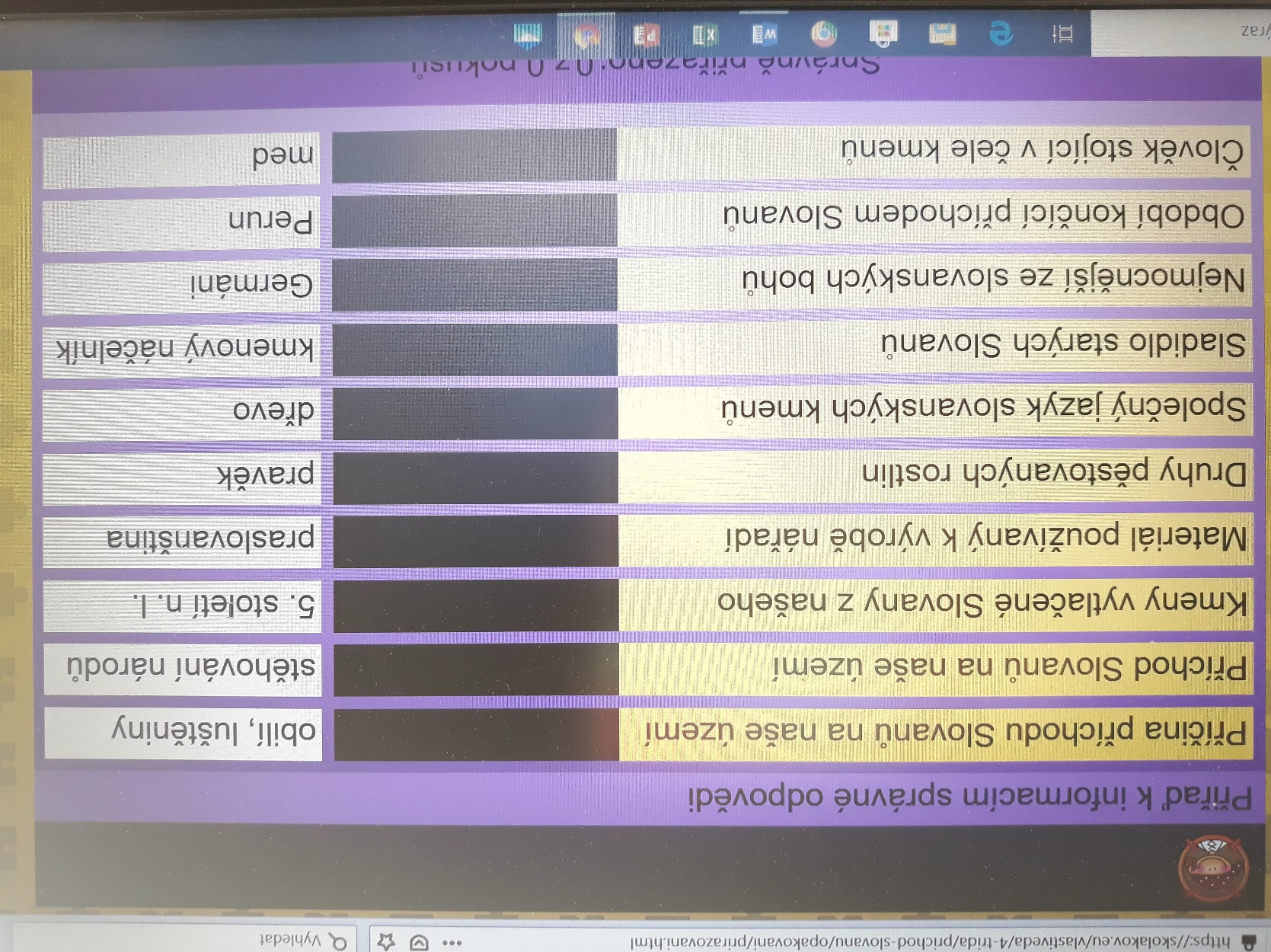 PŘÍRODOVĚDAUčeb. str. 61 – 65                                      PS – 35, 36, 37 vypracovat, str. 35 a 36 poslat fotoANGLICKÝ JAZYK> vzpomeň si na anglické názvy členů rodiny :-)MY FAMILY - MOJE RODINAFATHER – OTEC 					  MOTHER - MATKAGRANDFATHER – DĚDEČEK				 GRANDMOTHER - BABIČKASON – SYN						 DAUGHTER - DCERABROTHER – BRATR					SISTER - SESTRAUNCLE – STRÝC						 AUNT – TETACOUSIN - BRATRANEC, SESTŘENICE> procvič si je zde:https://skolakov.eu/anglicky-jazyk/4-trida/my-family/family-photography/exercises.htmlhttps://skolakov.eu/anglicky-jazyk/4-trida/my-family/hangman/family.html> vyplň pracovní listy (najdeš je na další stránce této přípravy) a pošli svému vyučujícímu :-)koscelnikova@skolanavalech.czirelou@seznam.czhenychova@skolanavalech.czsenkyr@skolanavalech.czMy  familyThis is my family. 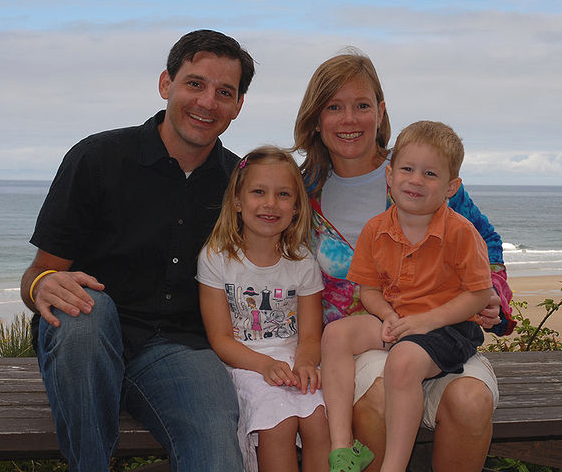 obrázek č. 1Doplňte vyprávění dvou členů rodiny. Použijte slova v rámečku:Hello,I am Susanne. I am ________ years old. ______ brother is 6. His _________ is Tom. 
My ___________ is a shop-assistant. My ___________ is 35 years old.Hi, I am Judith.My _______ is Tom. My _____________ is Susanne. My ______________ is a bus-driver. He is _________ years old. We are a happy ________________ .KŘÍŽOVKA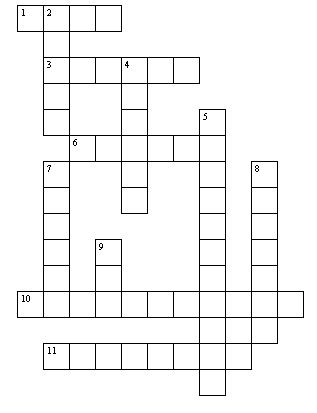 VODOROVNĚ (ACROSS):				SVISLE (DOWN):1	teta							2	strýček3	bratranec						4 	sestra6	otec							5	děda10	babička						7	matka11	dcera							8	bratr									9	synThis is my dad. 
His name is Mark. 
He is 35 years old. 
He is a busdriver.This is my mum.Her name is Judith.She is 33 years old.She is a shopassistant.This is my sister.Her name is Susanne.She is 7 years old.She is a pupil.This is me.My name is Tom.I am 6 years old.I am a pupil.mother       father      daughter      35      seven       name      my      husband       family      son